Нижнетанайский сельский Совет депутатовДзержинского районаКрасноярского края РЕШЕНИЕс. Нижний Танай27.12.2022                                                                                                 № 17-125РОб утверждении Порядка проведения осмотра зданий, сооружений на предмет их технического состояния и надлежащего технического обслуживания на территории муниципального образования Нижнетанайский сельсовет Дзержинского района Красноярского краяВ соответствии с частью 11 статьи 55.24 Градостроительного кодексаРФ,  руководствуясь Уставом муниципального образования  Нижнетанайский сельсовет Дзержинского района Красноярского края,  Нижнетанайский сельский Совет депутатов,  РЕШИЛ:1.Утвердить Порядок проведения осмотра зданий, сооружений на предмет их технического состояния и надлежащего технического обслуживания на территории муниципального образования Нижнетанайский сельсовет  согласно Приложению.2.Контроль за исполнением настоящего Решения оставляю за собой.3.Настоящее Решение вступает в силу в день, следующий за днём его официального обнародования.4. Решение  разместить в сети Интернет на сайте администрации Нижнетанайского сельсовета по адресу: adm-nt.ruПредседатель Совета депутатов Глава Нижнетанайского сельсовета                                     К.Ю. ХромовПриложение к Решению                                                                 Нижнетанайского сельского Совета депутатовот 27.12.2022 № 17-125 РПорядок проведения осмотра зданий, сооружений на предмет ихтехнического состояния и надлежащего технического обслуживания натерритории муниципального образования Нижнетанайский сельсовет1. ОБЩИЕ ПОЛОЖЕНИЯ1.1. Порядок проведения осмотра зданий, сооружений в целях оценки их технического состояния и надлежащего технического обслуживания и выдачи рекомендаций о мерах по устранению выявленных в ходе такого осмотра нарушений (далее - Порядок) регламентирует проведение осмотра зданий, сооружений независимо от формы собственности, расположенных на территории муниципального образования Нижнетанайский сельсовет, за исключением случаев, если при эксплуатации зданий, сооружений осуществляется государственный контроль (надзор) в соответствии с федеральными законами.1.2.Целью проведения осмотра зданий, сооружений является оценка технического состояния и надлежащего технического обслуживания зданий, сооружений в соответствии с требованиями технических регламентов к конструктивным и другим характеристикам надежности и безопасности зданий, сооружений, требованиями проектной документации указанных объектов.1.3. Основными задачами проведения осмотра являются:- профилактика нарушений требований законодательства приэксплуатации зданий, сооружений;- защита прав физических и юридических лиц при эксплуатациизданий, сооружений.2. ОСМОТР ЗДАНИЙ, СООРУЖЕНИЙ И ВЫДАЧАРЕКОМЕНДАЦИЙ О МЕРАХ ПО УСТРАНЕНИЮ ВЫЯВЛЕННЫХНАРУШЕНИЙ2.1. Проведение осмотров зданий, сооружений осуществляется на основании заявления физического или юридического лица (далее - Заявитель) о нарушении требований законодательства Российской Федерации к эксплуатации зданий, сооружений, о возникновении аварийных ситуаций в зданиях, сооружениях или о возникновении угрозы разрушения зданий, сооружений, поступившего в указанный в пункте 2.2 настоящего Порядка уполномоченный орган по месту нахождения зданий, сооружений.2.2.Органом, уполномоченным на прием от физического или юридического лица заявления о нарушении требований законодательства Российской Федерации к эксплуатации зданий, сооружений, о возникновении аварийных ситуаций в зданиях, сооружениях или возникновении угрозы разрушения зданий, сооружений является  муниципальное образование Нижнетанайский сельсовет Дзержинского района Красноярского края2.3. Осмотр зданий, сооружений и выдача рекомендаций о мерах по устранению выявленных в ходе таких осмотров нарушений в отношении зданий, сооружений независимо от формы собственности, расположенных на территории муниципального образования Нижнетанайский сельсовет  Дзержинского района Красноярского края, осуществляется Комиссией по оценке технического состояния и надлежащего технического обслуживания зданий, сооружений, созданной при уполномоченном органе (далее - Комиссия).2.4. Положение и состав Комиссии утверждается правовым актом муниципального образования  Нижнетанайский сельсовет Дзержинского района Красноярского края2.5. К полномочиям Комиссии относятся:- организация и проведение осмотра;- подготовка и выдача рекомендаций о мерах по устранениювыявленных нарушений;- сбор информации о выполнении рекомендаций о мерах поустранению выявленных нарушений.2.6. Предметом осмотра является оценка технического состояния и надлежащего технического обслуживания зданий, сооружений в соответствии с требованиями технических регламентов к конструктивным и другим характеристикам надежности и безопасности объектов, требованиями проектной документации указанных объектов.2.7. Собственник здания, сооружения и лицо, ответственное за эксплуатацию здания, сооружения, уведомляются Комиссией о проведении осмотра здания, сооружения не позднее, чем за 3 рабочих дня до дня проведения осмотра заказным почтовым отправлением с уведомлением о вручении.В случае поступления заявления о возникновении аварийных ситуаций в зданиях, сооружениях или о возникновении угрозы разрушения зданий, сооружений, собственник здания, сооружения и лицо, ответственное за эксплуатацию здания, сооружения, уведомляются Комиссией о проведении осмотра здания, сооружения незамедлительно любым доступным способом, позволяющим осуществить фиксацию получения уведомления.2.8. При осмотре зданий, сооружений проводятся:- осмотр объекта, обследование исправности строительных конструкций, систем инженерно-технического обеспечения, сетей инженерно-технического обеспечения и их элементов;- проверка журнала эксплуатации здания, сооружения, в который вносятся сведения о датах и результатах проведенных осмотров, контрольных проверок и (или) мониторинга оснований здания, сооружения, строительных конструкций, сетей инженерно-технического обеспечения и систем инженерно-технического обеспечения, их элементов, о выполненных работах по техническому обслуживанию здания, сооружения, о проведении текущего ремонта здания, сооружения, о датах и содержании выданных уполномоченными органами исполнительной власти предписаний об устранении выявленных в процессе эксплуатации здания, сооружения нарушений, сведения об устранении этих нарушений;- ознакомление с проектной документацией здания, сооружения;- ознакомление с технической документацией на многоквартирный дом;- иные мероприятия, необходимые для оценки технического состояния и надлежащего технического обслуживания здания, сооружения, соответствия требованиям технических регламентов к конструктивным и другим характеристикам надежности и безопасности объектов, требованиям проектной документации осматриваемого объекта.2.9. Срок проведения осмотра здания, сооружения составляет не более 20 дней со дня регистрации заявления о нарушении требований законодательства Российской Федерации к эксплуатации зданий, сооружений, а в случае поступления заявления о возникновении аварийных ситуаций в зданиях, сооружениях или возникновении угрозы разрушения зданий, сооружений - не более 24 часов с момента регистрации заявления.2.10. По результатам осмотра здания, сооружения в течение 5 рабочих дней со дня проведения осмотра, а в случае проведения осмотра здания, сооружения на основании заявления о возникновении аварийных ситуаций в зданиях, сооружениях или о возникновении угрозы разрушения зданий, сооружений - в течение 1 рабочего дня со дня проведения осмотра, составляется заключение об осмотре здания, сооружения по форме согласно приложению 1 к настоящему Порядку.К заключению об осмотре здания, сооружения прилагаются материалы, оформленные в ходе осмотра здания, сооружения.2.11. В случае выявления при проведении осмотра здания, сооружения нарушений требований технических регламентов к конструктивным и другим характеристикам надежности и безопасности объектов, требований проектной документации указанных объектов в течение 5 рабочих дней со дня проведения осмотра Комиссией составляются рекомендации о мерах по устранению выявленных в ходе осмотра зданий, сооружений нарушений, по форме согласно приложению 2 к настоящему Порядку.2.12. Копии заключения об осмотре здания, сооружения в течение 3 рабочих дней со дня его составления вручаются Комиссией под подпись собственнику здания, сооружения и лицу, ответственному за эксплуатацию здания, сооружения, либо направляются указанным лицам заказным почтовым отправлением с уведомлением о вручении, а в случае проведения осмотра здания, сооружения на основании заявления о возникновении аварийных ситуаций в зданиях, сооружениях или возникновении угрозы разрушения зданий, сооружений - вручаются под подпись собственнику здания, сооружения и лицу, ответственному за эксплуатацию здания, сооружения, в день составления заключения об осмотре здания, сооружения.Письменный ответ о результатах проведения осмотра здания, сооружения направляется Комиссией Заявителю в течение 3 рабочих дней со дня составления заключения об осмотре здания, сооружения.2.13. Рекомендации о мерах по устранению выявленных в ходе осмотра здания, сооружения нарушений в течение 3 рабочих дней со дня их составления вручаются Комиссией под подпись собственнику здания, сооружения и лицу, ответственному за эксплуатацию здания, сооружения, либо направляются указанным лицам заказным почтовым отправлением с уведомлением о вручении.2.14. В случае выявления нарушений требований технических регламентов к конструктивным и другим характеристикам надежности и безопасности объектов, требований проектной документации указанных объектов уполномоченный орган направляет копию заключения об осмотре здания, сооружения в течение 3 рабочих дней со дня его составления в орган, должностному лицу, в компетенцию которых входит решение вопроса о привлечении к ответственности лица, совершившего такое нарушение.2.15. Сведения о проведенном осмотре здания, сооружения вносятся в журнал учета осмотров зданий, сооружений, находящихся на территории муниципального образования Нижнетанайский сельсовет Дзержинского района Красноярского края , который ведется Нижнетанайским сельсоветом Дзержинского района Красноярского края. по форме согласно приложению 3 к настоящему Порядку.2.16. Осмотр зданий, сооружений не проводится, если при эксплуатации зданий, сооружений осуществляется государственный контроль (надзор) в соответствии с федеральными законами.Заявление о нарушении требований законодательства Российской Федерации к эксплуатации зданий, сооружений, если при эксплуатации зданий, сооружений осуществляется государственный контроль (надзор) в соответствии с федеральными законами, направляется Комиссией в орган, осуществляющий в соответствии с федеральными законами государственный контроль (надзор) при эксплуатации зданий, сооружений, в течение 7 дней со дня регистрации заявления с уведомлением Заявителя в срок, не превышающий 3 рабочих дней со дня направления заявления в орган государственного контроля (надзора).Заявление о возникновении аварийных ситуаций в зданиях, сооружениях или о возникновении угрозы разрушения зданий, сооружений, если при эксплуатации зданий, сооружений осуществляется государственный контроль (надзор) в соответствии с федеральными законами, направляется Комиссией в орган, осуществляющий в соответствии с федеральными законами государственный контроль (надзор) при эксплуатации зданий, сооружений, в течение 3 рабочих дней со дня регистрации заявления с уведомлением Заявителя в срок, не превышающий 3 рабочих дней со дня направления заявления в орган государственного контроля (надзора).3. ОБЯЗАННОСТИ ЧЛЕНОВ КОМИССИИ ПРИ ПРОВЕДЕНИИ ОСМОТРАЗДАНИЙ, СООРУЖЕНИЙЧлены Комиссии при проведении осмотра зданий, сооружений обязаны:- соблюдать законодательство Российской Федерации, Красноярского края, правовые акты органов местного самоуправления муниципального образования Нижнетанайский сельсовет Дзержинского района Красноярского края, права и законные интересы физических и юридических лиц, индивидуальных предпринимателей;- привлекать к осмотру зданий, сооружений специализированные организации, соответствующие требованиям законодательства;- не препятствовать заявителю, владельцам зданий, сооружений либо их уполномоченным представителям присутствовать при проведении осмотра зданий, сооружений и давать разъяснения по вопросам, относящимся к предмету осмотра зданий, сооружений;- предоставлять заявителю, владельцам зданий, сооружений информацию и документы, относящиеся к предмету осмотра зданий,сооружений;- осуществлять иные обязанности, предусмотренные законодательством Российской Федерации, Красноярского края, правовыми актами органов местного самоуправления муниципального образования. Александро-Ершинский сельсовет Дзержинского района Красноярского края.4. КОНТРОЛЬ ЗА СОБЛЮДЕНИЕМ ПОРЯДКА4.1. Контроль за соблюдением настоящего Порядка в отношении зданий, сооружений осуществляется органом местного самоуправления муниципального образования Нижнетанайский сельсовет Дзержинского района Красноярского края.Приложение 1к Порядкупроведения осмотра зданий,сооружений в целяхоценки их техническогосостояния и надлежащеготехнического обслуживания натерритории муниципальногообразования Нижнетанайский сельсовет Дзержинского района Красноярского края.ЗАКЛЮЧЕНИЕ №________ОБ ОСМОТРЕ ЗДАНИЯ, СООРУЖЕНИЯ«__» _____________ 20__ г. место составленияНастоящее Заключение составлено__________________________________________________________________(Ф.И.О., должности, место работы лиц, участвующих в осмотре зданий,сооружений)с участием представителей специализированных организаций__________________________________________________________________(фамилия, имя, отчество, должность, место работы)На основании__________________________________________________________________(дата и номер НПА, наименование уполномоченного органа)проведен осмотр__________________________________________________________________(наименование здания, сооружения, его местонахождение)в присутствии:__________________________________________________________________(Ф.И.О. правообладателя здания, сооружения)__________________________________________________________________(Ф.И.О. лица, ответственного за эксплуатацию здания, сооружения либоуполномоченного представителя)При осмотре установлено:__________________________________________________________________(подробное описание данных, характеризующих состояние объекта осмотра,в случае выявленных нарушений указываются документы, требованиякоторыхнарушены)__________________________________________________________________Приложения к заключению:__________________________________________________________________(материалы фотофиксации, иные материалы, оформленные в ходе осмотра)Подписи должностных лиц, проводивших осмотр:__________________________________________________________________(подпись) (Ф.И.О., должность, место работы)__________________________________________________________________(подпись) (Ф.И.О., должность, место работы)__________________________________________________________________(подпись) (Ф.И.О., должность, место работы)__________________________________________________________________(подпись) (Ф.И.О., должность, место работы)__________________________________________________________________(подпись) (Ф.И.О., должность, место работы)С заключением ознакомлены:Правообладатель здания, сооружения __________________________________(подпись) (Ф.И.О.)Лицо, ответственное за эксплуатацию здания, сооружения____________________(подпись) (Ф.И.О.)Копию акта получил:«__» ________ 20__ г. _____________________________________________________(дата) (подпись) (Ф.И.О.)(подпись) (Ф.И.О., должность, место работы)Приложение № 2к Порядкупроведения осмотра зданий,сооружений в целях оценкиих технического состоянияи надлежащего техническогообслуживания натерритории муниципальногообразования Нижнетанайскийсельсовет Дзержинского района Красноярского края.РЕКОМЕНДАЦИИ О МЕРАХ ПО УСТРАНЕНИЮ ВЫЯВЛЕННЫХ ВХОДЕ ОСМОТРА ЗДАНИЙ, СООРУЖЕНИЙ НАРУШЕНИЙ«__» ____________ 20__ г. место составленияДля устранения нарушений требований законодательства РоссийскойФедерации кэксплуатации зданий, сооружений, зафиксированных в заключении № ___об осмотре здания, сооружения от «__» _______ 20__ г.______________________________________________________________________________________________________________________________________________________________________________________________________(выявленное нарушение требований законодательства Российской Федерациик эксплуатации зданий, сооружений)рекомендуется:______________________________________________________________________________________________________________________________________________________________________________________________________(рекомендации о мерах по устранению выявленных в ходе осмотразданий, сооружений нарушений)Подписи должностных лиц, подготовивших рекомендации:_________________________________________________________(подпись) (Ф.И.О., должность, место работы)_________________________________________________________(подпись) (Ф.И.О., должность, место работы)_________________________________________________________(подпись) (Ф.И.О., должность, место работы)_________________________________________________________(подпись) (Ф.И.О., должность, место работы)_________________________________________________________(подпись) (Ф.И.О., должность, место работы)Собственник здания, сооружения рекомендации получил (заполняется вслучаевручения под подпись):"__" __________ 20__ г. __________________________________________________(дата) (подпись) (Ф.И.О. физ. лица, лица, которое в силузакона, иного правового актаили учредительного документаюридического лица уполномоченовыступать от его имени, либодействующего в силу полномочий,основанных на доверенности)Лицо, ответственное за эксплуатацию здания, сооружения, рекомендацииполучил (заполняется в случае вручения под подпись):"__" __________ 20__ г. __________________________________________________(дата) (подпись) (Ф.И.О. физ. лица, лица, которое в силузакона, иного правового актаили учредительного документаюридического лица уполномоченовыступать от его имени, либодействующего в силу полномочий,основанных на доверенности)Приложение 3к Порядкупроведения осмотра зданий,сооружений в целяхоценки их техническогосостояния и надлежащеготехнического обслуживанияна территории муниципальногообразования Нижнетанайский сельсовет Дзержинского района Красноярского края.Журнал учета осмотров зданий, сооружений, находящихсяна территории муниципального образования Нижнетанайский сельсовет Дзержинского района Красноярского края.№ п/пОснование для проведения осмотраАдрес объекта осмотраФ.И.О. должность владельца, собственника, пользователя объекта осмотраНаименование объекта осмотраНаименование нарушенияРекомендации по устранению выявленных нарушений и срок их устраненияОтметка о выполнении и фактическая дата выполнения рекомендаций12345678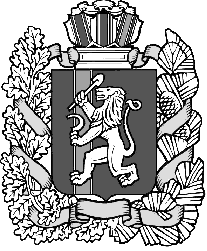 